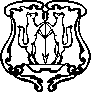 АДМИНИСТРАЦИЯ ГОРОДА ЕНИСЕЙСКАКрасноярского краяПОСТАНОВЛЕНИЕ14.11. 2016 г.                             г. Енисейск                                         № 220-пО внесении изменений в постановление администрации города Енисейска от 05.06.2014  № 164-п «Об утверждении порядка обеспечения питанием детей, обучающихся в муниципальных и частных образовательных учреждениях г.Енисейска, реализующих основные общеобразовательные программы, без взимания платы; порядка расходования средств субвенций на обеспечение питанием детей, обучающихся в муниципальных и частных образовательных учреждениях г.Енисейска, реализующих основные общеобразовательные программы, без взимания платы»В соответствии с п. 3 ст. 11 Закона Красноярского края от 02.11.2000 №12-961 «О защите прав ребенка»,руководствуясь статьями 37, 39, 43 Устава города Енисейска,ПОСТАНОВЛЯЮ:1. Внести изменения в постановление администрации города Енисейска от 05.06.2014 №164-п «Об утверждении порядка обеспечения питанием детей, обучающихся в муниципальных и частных образовательных учреждениях г.Енисейска, реализующих основные общеобразовательные программы, без взимания платы; порядка расходования средств субвенций на обеспечение питанием детей, обучающихся в муниципальных и частных образовательных учреждениях г.Енисейска, реализующих основные общеобразовательные программы, без взимания платы»:1.1. пункт 1 порядка обеспечения питанием детей, обучающихся в муниципальных и частных образовательных учреждениях г.Енисейска, реализующих основные общеобразовательные программы, без взимания платы дополнить абзацем следующего содержания:«дети из семей, находящихся в социально опасном положении, в которых родители или законные представители несовершеннолетних не исполняют своих обязанностей по их воспитанию, обучению и (или) содержанию, и (или) отрицательно влияют на их поведение либо жестоко обращаются с ними». 2. Постановление подлежит опубликованию в  газете «Енисейск – Плюс», а также размещению на официальном сайте органов местного самоуправления города Енисейска http://www.eniseysk.com и распространяет свое действие на правоотношения, возникшие с 01.09.2016 года.3.  Контроль за выполнением постановления возложить на заместителя главы города по социальным  вопросам  Черемных Н.В.Глава города                                                                                        И.Н.АнтиповРуднев Ю.Н.2-25-01